Rukiye KAYA1809A029DERS PLANI:Ders: TürkçeSınıf:  6. SınıfSüre: 1 saatTema: 3. Ünite( Çocuğun Dünyası)Konu:  Oyun adlı metinden hareketle tema- ana fikir- ana duygu- konu ayrımını fark etmek.Kazanımlar:Metnin konusunu belirler.Metinle ilgili soruları cevaplar.Metnin ana fikrini ve ana duygusunu belirler. Görsellerle ilgili soruları cevaplar. Grafik, tablo ve çizelgeyle sunulan bilgileri yorumlar.Yazma stratejilerini uygular.Yazdıklarını paylaşır.Dinlediklerinin/izlediklerinin ana fikrini/ana duygusunu tespit eder.Materyaller: Ders kitabı, akıllı tahta, Canva adlı uygulama ile poster çalışması, Bubbl.us uygulama ile zihin haritası ve konuyla ilgili çalışma kağıdı öğrenciye sunulur.Kaynakça:https://www.canva.com/ https://bubbl.us/ Google fotoğraflarTürkçe dersi öğretim programı 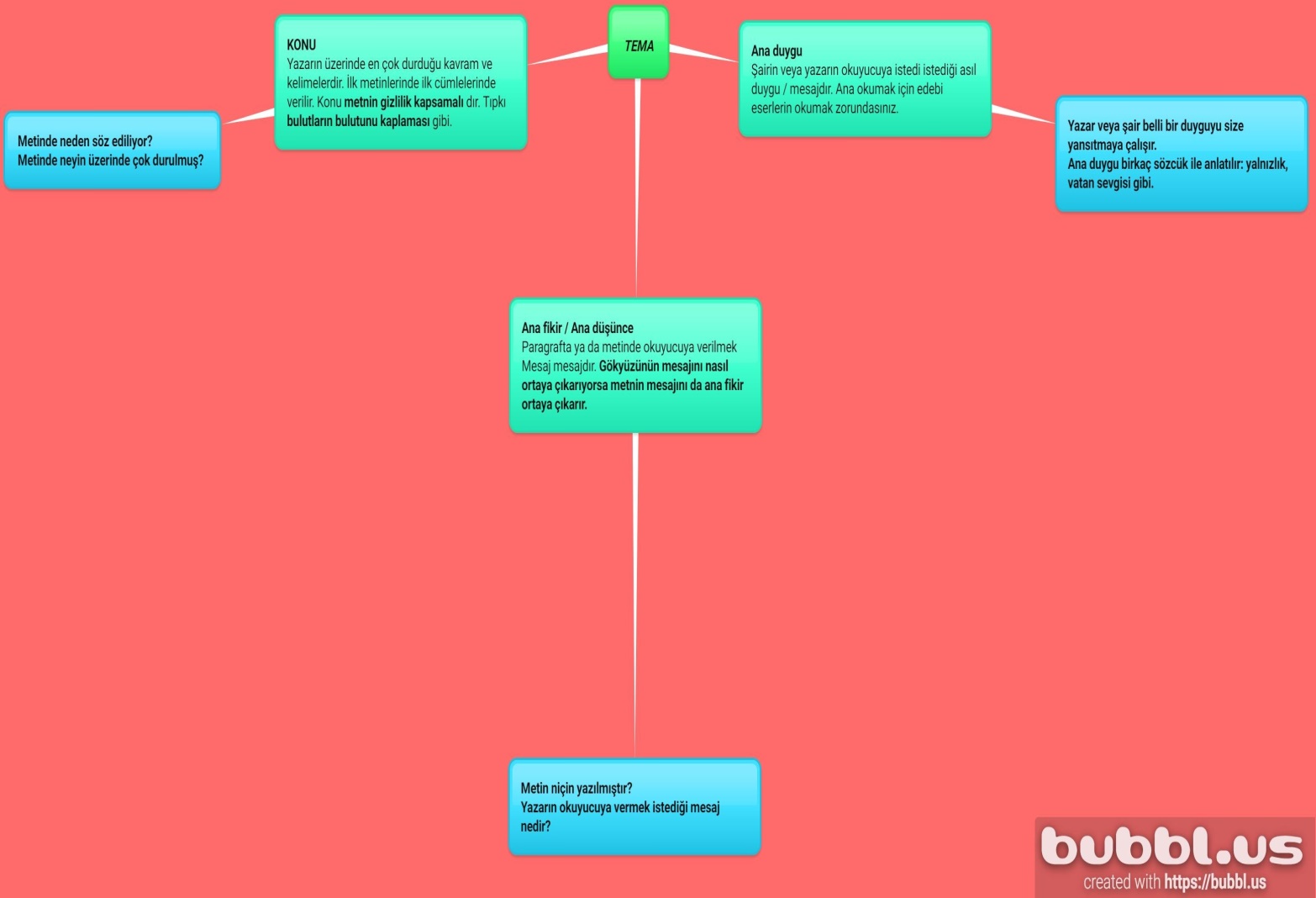 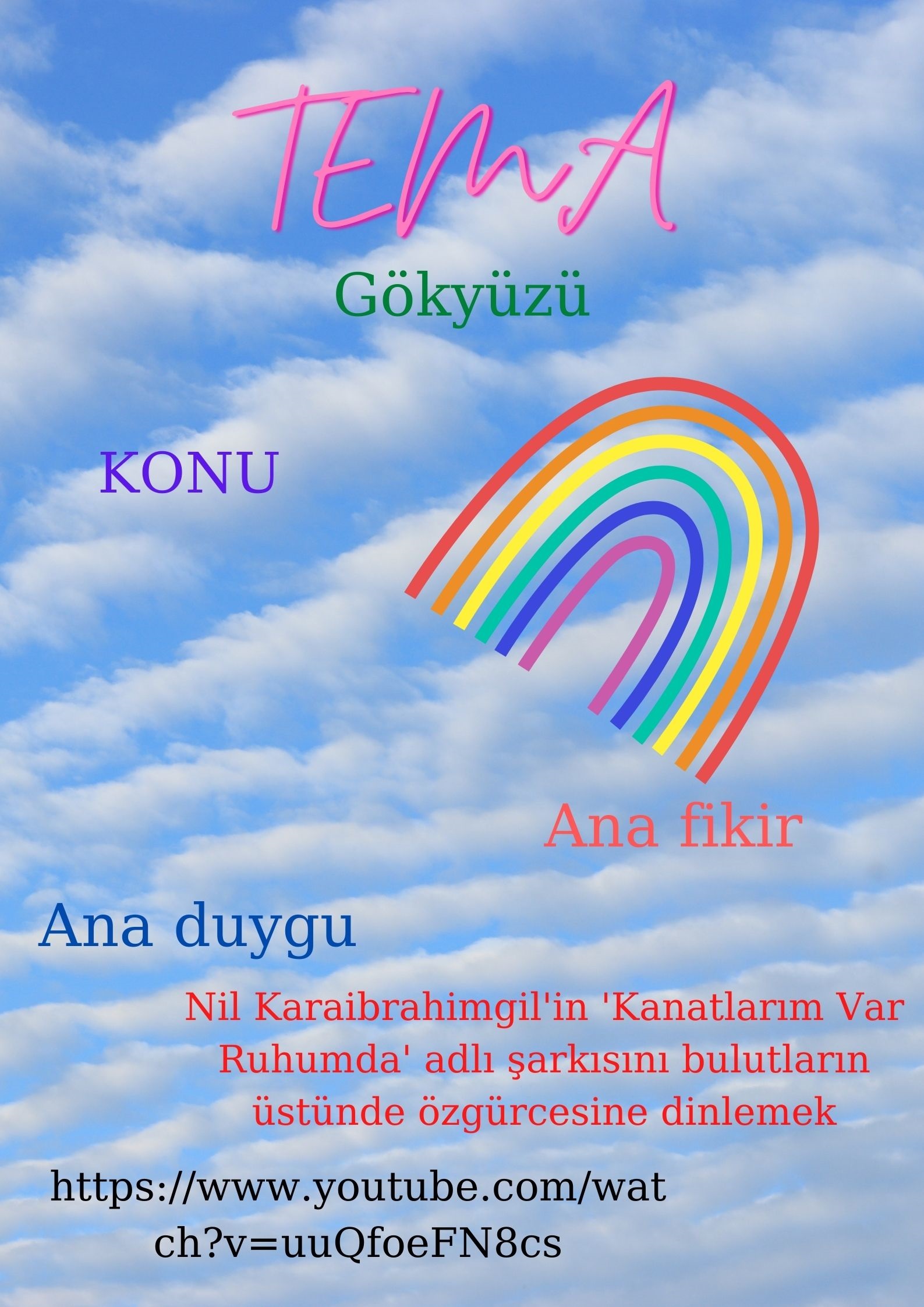  							ÇALIŞMA KAĞIDI:Adınız:Soyadınız:Yukarıdaki posterde verdiğimiz analoji(benzetme) örneğinden hareketle aşağıda karışık halde verilmiş kelimeleri sizde benzetme yaparak uygun başlık altındaki yıldıza yerleştiriniz.Park 				Ağacın kolları		oyuncaklar 			Ağaç					salıncak 									meyve				salıncakta sallanmak/ gökyüzüne uçmak		Ağacın yaprakları		TEMA						ANA FİKİR		KONU						ANA DUYGUKitabımızda alınan aşağıdaki metnin tema-ana fikir- ana duygu ve konusunu bulunuz.Allah’ın günü ev, okul, okul, ev. Oysa her				gün okula giderken ya da eve dönerkenönünden geçtiğim büyük yıkıntının oradaneler görmezdim. Ben yaşta, benden büyüküç dört, kimi zaman beş altı çocuk, türlütürlü oyunlar oynarlardı. Bakardım “birdirbir”deyip koşa koşa gelerek orta yerde ikibüklüm duran bir çocuğun sırtına eliyle basarbasmaz bacaklarını kaldırıp atlıyorlar.Oysa ben evde birazcık hoplasam aşağıdanyukarıdan çeşitli sesler yansırdı: “Ayy,ev başımıza yıkılacak!”“Eyvahlar olsun, bütün camlar aşağıyainecek!” Görür de merak etmez olur muyum?Ya birbirinin omuzuna binmiş, halkaşeklinde sıralanmış birtakım çocuklar. Ortada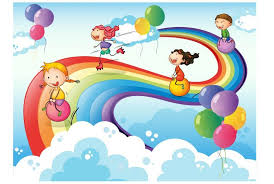 bir söz:“Pişti... Pişti!” derken omuzdan atlayanatlayana. Kaçan kaçana.Biri elindeki topu fırlatıyor.“Haydi, ebesin!” diyorlar. Yine omuzlarabiniyorlar. Anlıyorum, bu bir oyun. Ama ne?Hele üçü dördü arka arkaya durmuşlar,ortadan birer birer koşup gelerek arkalarınabiniyorlar. Sırttakilerden en öndekinin bir elihavada. Ama ya apaçık ya da bir iki parmağıbükük olduğu şekilde:“Zenbili büküm, zenabüküm, hani bueşeğin semeri?” Ardından gene bir söz:“Çatal matal kaç çatal?”Altındakinden bir ses:“Üç çatal.”“Bilemedin, kaldır vur.”Sırttakilerin hepsi birden yumruklarıyla:“Güm!”İnsan bunları görür de sormaz olur mu?Yalnız bunlar olsa neyse... Dahası var. Gözlerhavada, ellerde yumaklar. Göklere başvura vura yükselen, kuyruk ata ata tepe aşağıgelirken yeniden havalanarak hızla hızladoğrulup böbürlene böbürlene bulutlarakarışan dört köşeli, beşli, altılı uçurtmalarane diyeceksiniz? Bunlar hem göz hem gönülalır. Akıl koymaya başta.Bense evde yalvara yalvara basma kâğıtlarındanDilfeza’ya yaptırdığım, sütninemeyorgan ipliği taktırdığım şeytan uçurtmasıylabahçede bir koşup zıpladım mı annem hemenpencereyi vurur, çığlığı basar:“Bırak elinden onu! Terleyip hasta olacaksın.Sofulardaki evde yaptıklarını biliyorsunya!”							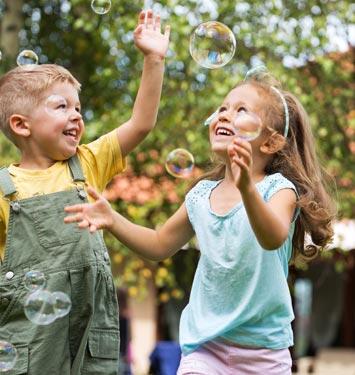 Nereden de doktor, “Dikkat edin, koşupmoşup terlemesin.” diye tembih etmiş. Aradanaylar geçti, hâlâ:“Terleme!”Ya o topaç? O bodur, fıldır fıldır dönen fırıldak.Kamçıyı alıp da karşısına geçtin mi?Dön babam dön. Ama rahat vakit yok ki...Terlisin olmaz!Ne yapalım? Eski kadınlar çocukları zorlabaş kaldırmaya zorlardı. “Canım sıkılıyor.”dedin mi ilk söz:“Gel, yanıma otur.”Ya da şunlar:“Gel, pencereden sokağı seyret.”“Haydi, Kara Annem sana masal söylesin!”“Sütninen bakkala gidiyor, birlikte git,gel.”“Bahçeye çık ama ağaca tırmanma, topraklaoynama yok.”Bir gün o dışarıdaki eğlencelerin yasaklanması,insanı kahkahalarla eğlendiren ooyunların özlemiyle kendimden geçerek:“Öf, patlayacağım!” diye bağırmıştım.Beni tuttukları gibi “Al sana öf! Al sanapatlamak! Ölsen de gebersen de seni sokaklardaoynatmam!” diye beni sandıkodasına tıkmasınlar mı?Kuşkusuz okul evden daha eğlenceliydi.Hiç olmazsa leblebi ile “Tek mi, çift mi?” oynardık.Ya da “iplikten su yolu almaca”,“ten ten” , “el el üstünde kimin eli var”, “vaybenim köse sakalım”, “eveleme develeme”,“deve kuşu kovalamaca”, “parmak ayırmaca”,“yokuş aşağı”, “seke seke ben geldim”,“çıngırağım hoş geldin”, “fış fış kayıkcı”,“duvarda top”, “cevizle vurup almaca”,“beştaş” gibi oyunlar. Mahalledeyse bir arkadaşımlakapı dibinde bile bir “kaydırak”oynayamazdım. Bahçemize “Çiçekler bozulur,toz toprak olur.” derlerdi, kimseyi çağıramazdım.Oyunsuz çocuk, karnına bastıkça “vıkvık” eden kukla bebeklerden başka bir şeydeğildir.							Ahmet RasimFalaka - GecelerimTEMA:  ANA FİKİR: KONU: ANA DUYGU:Yandaki görselden ilham alarak sizde kendi oyununuzu yazınız ve bizimle paylaşınız.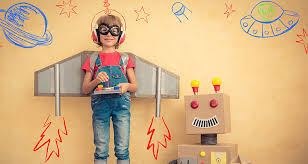 